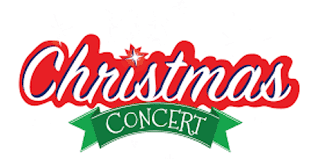 Date: 	Thursday, December 13 @ 7:00 PM (Concert takes place in the Church Auditorium)              	All friends & family are invited! Dress Code:		Boys- Dress pants, dress shoes, button-down shirt with a sweater or tie.	Girls- Dresses or skirts must be standard school dress code length and dress code top. Must meet the dress code            standards but look a little nicer. No pants.	*No jean material or sneakers. No CBS sweatshirts or athletic wear.	*Students not performing in the concert still need to be in school dress code. Where/When to Meet: Kindergarten/Elementary: Children should arrive at the school by 6:45 PM. They should go directly to their classrooms. Their teachers will meet them there, line them up and bring them to the auditorium. They will remain with their class until the end of the concert. Parents, please pick up your child after the concert.Secondary:  	Jr High Choir should arrive by 6:45 and find their seat in the auditorium.Sr High Choirs should arrive by 6:30 PM and go directly to the music room. Please arrive on time. It will greatly help to facilitate the start of the concert if everyone is on time. 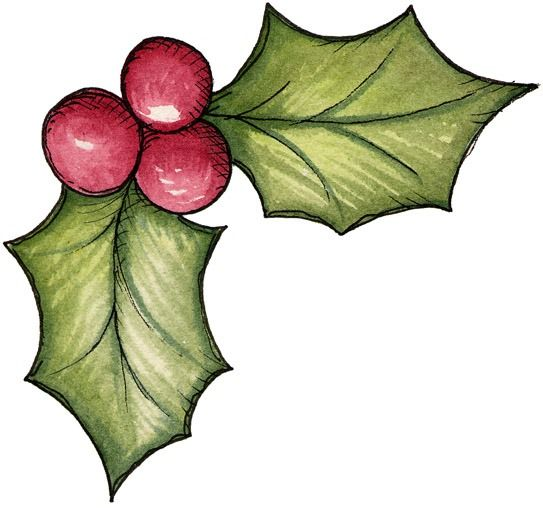 